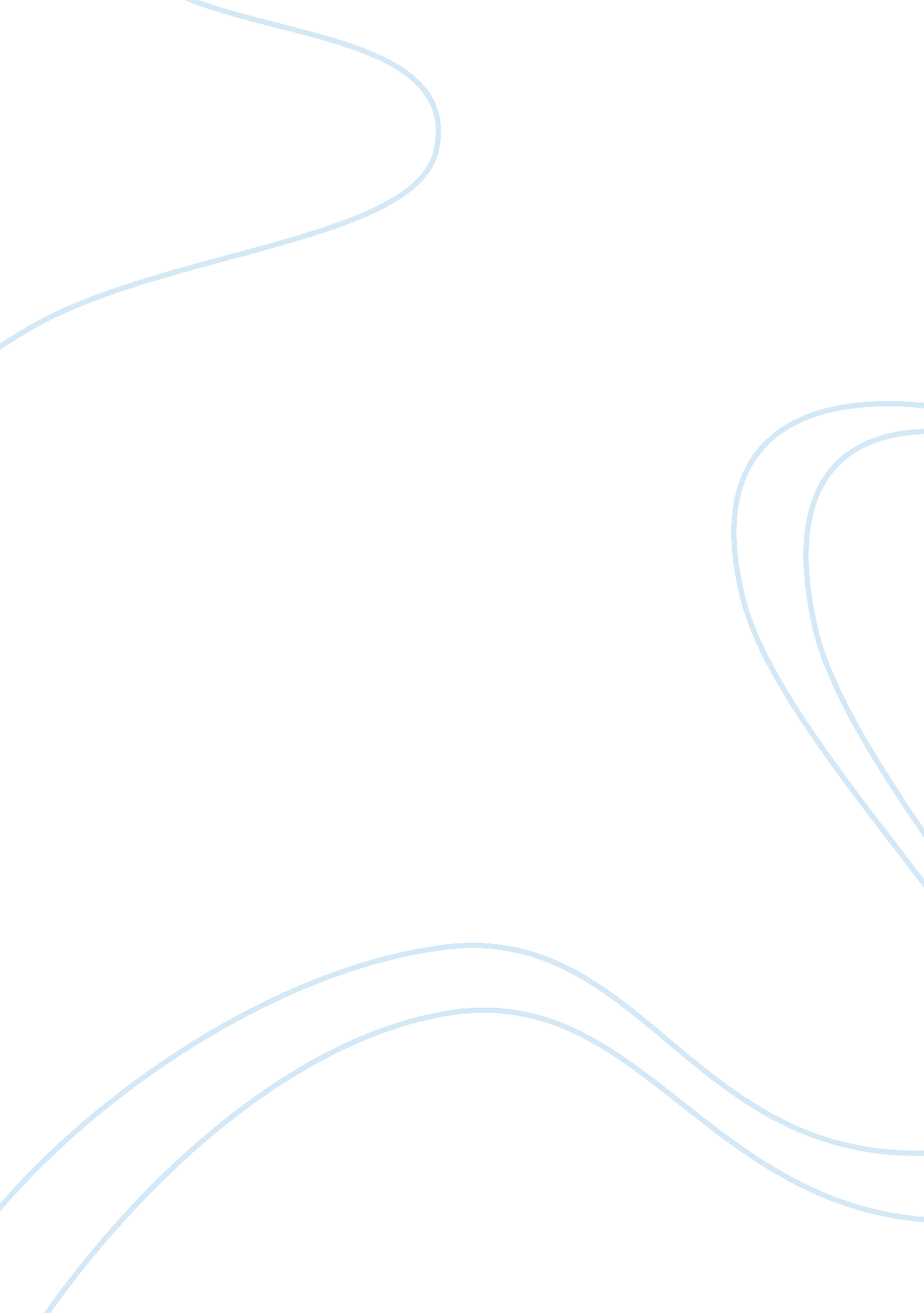 Values and crossroads of life essay sampleLife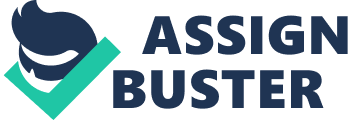 After reading the course resources, answer questions 1-10. (10 points each) Please take time to answer each question completely. 1. Think of a person who has positively influenced your life or for whom you have great admiration. Write down the characteristics that person has/had that you would like to develop. The person that I have great admiration for is my mother. She has such a great quality of love, forgiveness, sincerity, helping others in need, and has a great outlook in life without being so negative. 2. 15 years from now being surrounded by the most important people in your life. Who are these people and what are they doing? My wife, children, parents, and friends. My wife would be going to work and taking care of the family. My children would be going to school and playing sports. I would keep in touch with my parents as much as possible. My old friends from school that I would keep in touch also. 3. Think about what deeply inspires you and write about this inspiration. I am deeply inspired in becoming a great doctor one day. I have not made a decision on what speciality of doctor I will be, but I know that I want to help others out that are in great need. Giving back to others is an important thing for me to do because I want to see everyone in such a great mood. Knowing that you can help at least one person makes me feel so good about myself. 4. List 10 things you love to do. Several of you have indicated that you love to play a musical instrument. That could be one answer. 
•Tennis 
•Baseball 
•Swimming 
•Playing the guitar 
•Watching sport events 
•Going to concerts 
•Hanging out with my friends 
•Making videos 
•Singing 
•Going on vacations 5. If you could study anything you wanted, what would you study? If I could study anything I want, I would study psychology. 6. You are facing a tremendously dangerous situation. You have the choice to take the risk or not take this risk.  What would motivate you to take this risk? Examples of possible motivation…. money, life of a loved one, fame, and etc. I would take a risk if its only related to me and would benefit me in the long run. Love ones and earning money motivates me to take risk no matter what. 7. If you could spend 1 day with anyone who has ever lived, whom would you spend it with, and what would you ask this person? I would spend it with God. I would ask as many questions I could fit into a day. How to strengthen my faith, how to use my talents to help others maybe all over the world. I would ask why I couldn’t have more than a day with Him. 8. Research about experiences and interests of the person you chose in question seven. Explain the primary appeal and significance of the person to you. Use and list at least 2 non-fiction research sources (For example, “ I chose my grandfather because he fought in World War 2. Some of the conditions and requirements of a World War 2 soldier were….”). I chose God because he was the one who created this world and all of the human beings. In the first seven days, God created the heaven, earth, and all the human beings. He created us and I would be honored to spend a day with him. 9. Choose two of your favorite quotes or verses and write them here. (“ Sticks and stones may hurt my bones, but words can hurt the heart.” Author unknown) “ Truth is, everybody is going to hurt you; you just gotta find the ones worth suffering for.” -Bob Marley “ Put your heart, mind, and soul into even your smallest acts. This is the secret to success.” – Swami Sivananda 10. Using the information above, write your mission statement. It can take many forms: a song, picture (explain the picture), theme, or collage. Make it uniquely you. A mission statement should be short enough to commit to memory but contain those points that are important to you. Even though your doing something not as important as many other things, you can still try to do achieve your acts by doing your best. 